MOGT 2015 TIGM2015 Stats MOGT / Statistiques TIGM 2015Stats for the 15TH Montreal Open Goalball Tournament! – January 31, 2015 :
Stats 2015 MOGT are available in Excel here
Stats 2015 MOGT are available in PDF hereStatistique du 15E édition du Tournoi Invitation de Goalball de Montréal! – 31 janvier 2015 :
Les statistiques 2015 sont disponible ici en format Excel
Les statistiques 2015 sont disponible ici en format PDFPress release / Communiqué de presseTwo Canadian teams win the tournament! – January 27, 2015 
You can read the press release hereDeux équipes canadiennes remportent le tournoi! – 27 janvier 2015 Vous pouvez prendre connaissance du communiqué de presse iciFinal Ranking / Classement finalMen / HommesGold / Or – British Columbia / Colombie-Britannique
Silver / Argent – Moneymen (Delaware)
Bronze – Nova Scotia / Nouvelle-Écosse
4th / 4e – Quebec / Québec
5th / 5e – Crown (California) / Crown (Californie)
6th / 6e – Atlanta (Georgia) / Atlanta (Georgie)
7th / 7e – Knights (New York)
8th / 8e – Alberta
9th / 9e – All Blacks (Ontario)
10th / 10e – Omega (Michigan)Women / FemmesGold / Or – Harlequins (Ontario)
Silver / Argent – Firebolts (Georgia) / Firebolts (Georgie)
Bronze – British Columbia / Colombie-Britannique
4th / 4e – Quebec / Québec5th / 5e – Alberta
6th / 6e – Storm (Nova Scotia / Nouvelle-Écosse)2015 MOGT Results / Résultats TIGM 2015Friday / VendrediMen / Hommes
#1: All Blacks VS Atlanta:  5-7
#3: Nova Scotia VS Quebec: 6-3
#5: Alberta VS Crown: 5-11
#7: British-Colombia VS Omega: 11-1Women / Femmes
#2: Harlequins VS Storm:  10-0
#4: British-Colombia VS Alberta: 8-4
#6: Quebec VS Firebolts: 3-12
#8: All Blacks VS Knights: 6-10Saturday / SamediMen / Hommes
#10: AlbertGAMESa VS Moneymen: 8-8
#13: Quebec VS Atlanta: 3-5
#14: Nova Scotia VS All Blacks: 14-5
#16: Omega VS Crown: 2-12
#18: British-Colombia VS Alberta: 11-2
#20: Nova-Scotia VS Knights: 8-1
#21: Quebec VS All Blacks: 9-2
#23: Omega VS Alberta: 4-13
#24:British-Colombia VS Moneymen: 8-7
#27: Nova Scotia VS Atlanta: 8-5
#28: Quebec VS Knights: 12-7
#29: Omega VS Moneymen: 0-10
#30: British-Colombia VS Crown: 2-1
#34: Atlanta VS Knights: 2-6
#35: Crown VS Moneymen: 2-4Women / Femmes
#9: Harlequins VS Alberta: 8-3
#11: British-Colombia VS Firebolts: 2-2
#12: Quebec VS Storm: 2-0
#15: Harlequins VS Quebec: 12-7
#17: Storm VS Firebolts: 0-4
#19: Harlequins VS British-Colombia: 12-8
#22: Storm VS Alberta: 2-4
#25: British-Colombia VS Quebec: 4-5
#26: Alberta VS Firebolts:1-9
#31: Harlequins VS Firebolts: 5-3
#32: Quebec VS Alberta: 5-4
#33: British-Colombia VS Storm: 6-3Sunday / DimancheSemi final women / Demi-finale femmes
#36: Harlequins VS British-Colombia: 11-4
#37: Firebolts VS Quebec: 7-0Semi-final men / Demi-finale hommes
#38: Nova Scotia VS Moneymen: 2-3
#39: British-Colombia VS Quebec: 6-2Women’s Bronze / Bronze femmes
#40: British-Colombia VS Quebec: 7-2Men’s Bronze / Bronze Hommes
#41: Nova Scotia VS Quebec: 7-2Women’s Gold / Or femmes
#42: Harlequins VS Firebolts: 6-2Men’s gold / Or hommes
#43: Moneymen VS British-Colombia: 1-5Press release / Communiqué de presse15TH Annual Montreal Open Goalball Tournament! – January 15, 2015
 You can read the official press release here15E édition du Tournoi Invitation de Goalball de Montréal! – 15 janvier 2015 Vous pouvez prendre connaissance du communiqué de presse officiel iciInformation about the 15TH éditionThis year, ASAQ is once again honored to host the Fifteenth Montreal Open Goalball Tournament, which will take place on January 23rd, 24th and 25th, 2015. The tournament will once again take place at the Gadbois Recreational Complex, 5485, chemin Côte St-Paul, Montréal. This year 10 men teams and 6 women teams will compete
Games schedule are available in PDF here.
Games schedule are available in Excel here.For more information, do not hesitate to communicate with Nathalie Chartrand by phone: 514-252-3178 extension 3768, or by email : nchartrand@sportsaveugles.qc.ca.Information à propos de la 15E éditionL’ASAQ est honorée d’être l’hôte de la quinzième édition du Tournoi Invitation de goalball de Montréal qui aura lieu les 23, 24 et 25 janvier 2015. Le tournoi se tiendra encore cette année au complexe récréatif Gadbois au 5485, chemin Côte St-Paul, Montréal 10 équipes masculine et 6 féminine seront de la compétition.
Horaires des parties sont disponible en PDF ici.
Horaire des parties sont disponibles en Excel ici.Pour plus d’information, vous pouvez contacter Nathalie Chartrand au 514-252-3178 poste 3768 ou par courriel à : nchartrand@sportsaveugles.qc.ca.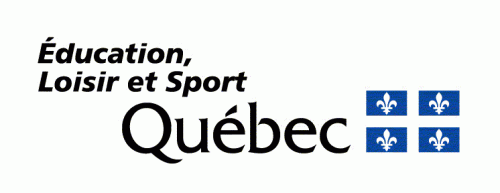 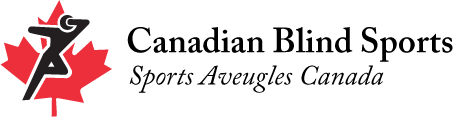 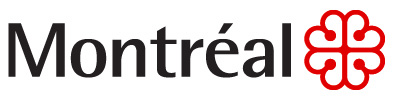 